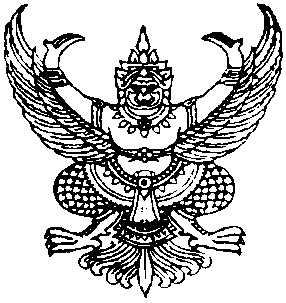 ประกาศองค์การบริหารส่วนตำบลท่าขนานเรื่อง  ประกาศสรุปผลการดำเนินการจัดซื้อจัดจ้างในรอบเดือนมกราคม พ.ศ.2559.................................................อาศัยอำนาจตามความในข้อ 2 แห่งประกาศคณะกรรมการข้อมูลข่าวสารของราชการ  เรื่องการกำหนดให้ข้อมูลข่าวสารเกี่ยวกับผลการพิจารณาการจัดซื้อจัดจ้างของหน่วยงานของรัฐเป็นข่าวสารที่ต้องจัดไว้ให้ประชาชนตรวจดูไว้ตามมาตรา 9(8)  แห่งพระราชบัญญัติข้อมูลข่าวสารของราชการ พ.ศ.2540  โดยคณะกรรมการข้อมูลข่าวสารของราชการ  ได้กำหนดให้หน่วยงานของรัฐจัดทำสรุปผลการพิจารณาการจัดซื้อหรือจัดจ้างของหน่วยงานของรัฐเป็นรายเดือนทุก ๆ เดือน  โดยมีรายละเอียดเกี่ยวกับงานที่จัดซื้อจัดจ้าง วงเงินที่จะจัดซื้อหรือจัดจ้าง  ราคากลาง  วิธีซื้อหรือจ้าง  รายชื่อผู้เสนอราคาและราคาที่เสนอ  ผู้ได้รับการคัดเลือกและราคาที่ตกลงซื้อหรือจ้าง  เหตุผลที่คัดเลือกโดยสรุป  และเลขที่วันที่ของสัญญาหรือข้อตกลงในการซื้อหรือการจ้าง  เพื่อให้ประชาชนเข้าตรวจดูดังนั้น  เพื่อปฏิบัติตามประกาศดังกล่าวและเพื่อให้การจัดซื้อจัดจ้างเป็นไปด้วย ความโปร่งใสและตรวจสอบได้  องค์การบริหารส่วนตำบลท่าขนาน จึงขอประกาศสรุปผลการดำเนินการจัดซื้อจัดจ้างในรอบเดือนมกราคม  พ.ศ.2559  ให้ประชาชนได้ทราบโดยทั่วกัน  รายละเอียดตามแบบ  สขร.1  แนบท้ายประกาศนี้จึงประกาศมาเพื่อทราบโดยทั่วกันประกาศ  ณ  วันที่  8  เดือน  กุมภาพันธ์  พ.ศ. ๒๕๕9(นายนิรันดร์  โพร่ขวาง)นายกองค์การบริหารส่วนตำบลท่าขนานแบบ  สขร.1สรุปผลการพิจารณาผลการจัดซื้อจัดจ้างขององค์การบริหารส่วนตำบลท่าขนานประจำเดือนมกราคม  พ.ศ.2559ได้นำข้อมูลเกี่ยวกับการจัดซื้อจัดจ้างตามแบบ  สขร.1 (ประจำเดือนมกราคม  2559)    เผยแพร่  เมื่อวันที่  8  กุมภาพันธ์  2559  โดยวิธีปิดประกาศ ณ ที่ทำการองค์การบริหารส่วนตำบลท่าขนานและประกาศในเว็ปไซต์  WWW.TAKHANAN.GO.TH    ไม่ได้นำข้อมูลเกี่ยวกับการจัดซื้อจัดจ้างตามแบบ  สขร.1 เผยแพร่  เหตุเพราะ...................................................................................................................................ลงชื่อ.......................................................ผู้รายงาน(นายสมชาย  นุ่นหยู)ปลัดองค์การบริหารส่วนตำบลท่าขนานแบบ สขร.1สรุปผลการดำเนินการจัดซื้อจัดจ้างในรอบเดือนมกราคม  พ.ศ.2559องค์การบริหารส่วนตำบลท่าขนาน  อำเภอเชียรใหญ่  จังหวัดนครศรีธรรมราชวันที่  8  เดือนกุมภาพันธ์  พ.ศ.2559ลำดับที่วิธีการจัดซื้อจัดจ้างจำนวนโครงการรวมวงเงินงบประมาณ (บาท)รวมราคากลางรวมราคาที่พิจารณาคัดเลือกวงเงินต่ำหรือสูงกว่าราคากลาง (+สูง)(-กว่า)หมายเหตุ1.จัดซื้อโดยวิธีตกลงราคา-----2.จัดจ้างโดยวิธีตกลงราคา559,936.-12,600.-12,600.--3.จัดซื้อโดยวิธีสอบราคา-----4.จัดจ้างโดยวิธีสอบราคา-----5.จัดซื้อโดยวิธีประกวดราคา-----6.จัดจ้างโดยวิธีประกวดราคา-----7.จัดซื้อจัดจ้างโดยวิธีพิเศษ-----8.จัดซื้อจัดจ้างโดยวิธีอิเล็กทรอนิกส์-----ลำดับที่งานที่จัดซื้อหรือจัดจ้างวงเงินที่จะซื้อหรือจ้างราคากลางวิธีซื้อหรือจ้างรายซื้อผู้เสนอราคาและราคาที่เสนอผู้ได้รับการคัดเลือกและราคาที่ตกลงซื้อหรือจ้างเหตุผลที่คัดเลือกโดยสรุปเลขที่และวันที่ของสัญญาหรือข้อตกลงในการซื้อหรือจ้าง1.จ้างทำป้ายไวนิลกระแสพระราชดำรัสพระบาทสมเด็จพระเจ้าอยู่หัว5,000.--ตกลงราคาร้านบ่อล้อโฆษณา5,000.-  บาทร้านบ่อล้อโฆษณา5,000.-  บาทเป็นผู้ประกอบการที่มีอาชีพนี้โดยตรง12/25591  ธ.ค.  25582.จ้างเหมาทำป้ายไวนิลประชาสัมพันธ์การจัดเก็บภาษีปี  2559 พร้อมติดตั้งด้วยโครงไม้6,336.--ตกลงราคาร้านบ่อล้อโฆษณา6,336.-  บาทร้านบ่อล้อโฆษณา6,336.-  บาทเป็นผู้ประกอบการที่มีอาชีพนี้โดยตรง14/255929  ธ.ค.  25583.จ้างเหมาประกอบอาหารพร้อมเครื่องดื่ม3,000.--ตกลงราคานางสาวบเด็น  สุขแก้ว3,000.-  บาทนางสาวบเด็น  สุขแก้ว3,000.-  บาทเป็นผู้ประกอบการที่มีอาชีพนี้โดยตรง11/25591  ธ.ค.  25584.จ้างโครงการปรับปรุงท่อเมนจ่ายน้ำประปาริมถนนสายอนามัยบ้านสระแก้ว  หมู่ที่ 133,000.-33,000.-ตกลงราคาป.อารีรัตน์  เจริญสุข33,000.-  บาทป.อารีรัตน์  เจริญสุข33,000.-  บาทเป็นผู้ประกอบการที่มีอาชีพนี้โดยตรง15/25597  ม.ค.  25595.จ้างโครงการปรับปรุงท่อเมนจ่ายน้ำประปา หมู่ที่ 2  จากข้างวัดโพธิ์ใหม่แยกไปถึงบ้านนางสาวฐานิตา  ป้องกันและแยกถึงบ่อกุ้ง12,600.-12,600.-ตกลงราคาป.อารีรัตน์  เจริญสุข12,600.-  บาทป.อารีรัตน์  เจริญสุข12,600.-  บาทเป็นผู้ประกอบการที่มีอาชีพนี้โดยตรง16/25597  ม.ค.  2559